Plan og tema for foreldremøte ved Storebø skule.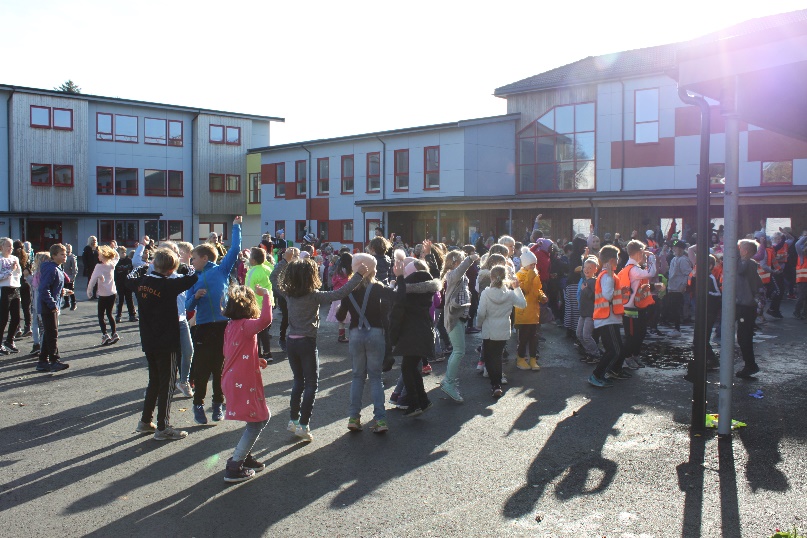 Informasjon om planenForeldrerepresentantar blir valt om våren for nytt første trinn, og om hausten for dei andre klassane.Presentasjon av skulen sine ordensreglar og konsekvens av brot på desse , skal skje i møtet om hausten. Heimen skal gjarast kjent med skulen si heimeside i same møtet.Foreldre skal få infomasjon om bruk av Visma flyt skule, og om «kontakt oss».På innkallinga til foreldremøtet skal det vera med svarslipp.Det skal skrivast referat frå foreldremøta. Referata blir sendt digitalt til foreldra, og administrasjonen skal ha kopi.I tabellen  er det gjort greie for tid, tema i møta og kven som har ansvar. Det kan bli lagt inn anna innhald i møta i tillegg, som er relevant for klassen. Info. om skule og klassemiljø, går igjen under kvart møte. I dette ligg også førebyggjande arbeid mot mobbing.Kontaktlærar har som regel hovudansvar for sjølve møtet. Det er naturleg å sammarbeida med foreldrerepresentanten/klassekontakten, og evt. delegera oppgåver.Foreldre har ansvar for å bidra i møtet gjennom dialog, aktiv lytting og konstruktive innspel, for å styrka klassemiljøet og heim/skulesamareidet.Andre aktørar i møtet ha ansvar for sine innspel med tanke på elevane sitt beste, og støtte til heim og skule.Forslag til aktivitetar arrangert av Fau:Barnevakten etc kvar 3 år for 5-7 trinnSykkeldag  i april kvar 3-4 år? 4-7 klassetrinn7. klasse arr. 17 maiTrafikksikring/politi i skuletidaVennskapsgrupper ved behov.Vår Tema /InnhaldAnsvarNytt 1. trinn til  haustenPresentasjon av  foreldre og kontaktlærarar.Info om skulen ved administrasjonen.Presentasjon av tilbodet til SFO ved SFO leiar.Korleis kan eg som forelder bidra til at barnet mitt får ein god skulestart? Dialogkafehttp://www.fug.no/Val av foreldrerepresentantRektorKontaktlæararSFO-leiarForeldreHaust før 15. septemberTema /InnhaldAnsvar1. trinnInfo. om skule og klassemiljø, fagleg innhald og læringsstrategiar, leseopplæringa.Skulen sitt arbeid med begynneropplæringa i lesing/skriving.Korleis kan forelde støtta innlæringa? DialogkaféPresentasjon om skulehelsetenesta ved helsesøsterInformasjon kosthold/, matpakker o.s.v.KontaktlærarKontaktlærar kaller innhelsesøster til aktuell dato.HelsesøsterKlassekontaktForeldre2. trinnInfo. om skule og klassemiljø, fagleg innhald og læringsstrategiar, leseopplæringa.Skulen sitt arbeid med begynnaropplæringa i matematikk Korleis kan foreldre støtta innlæringa? DialogkafeKontaktlærarKlassekontaktFaglærar i matematikkForeldre3. trinnInfo om skule og klassemiljø, fagleg innhald og læringsstrategiarFørebygging og oppfølging av mobbingPresentasjon av «Skulen sitt førebyggande arbeid mot mobbing.» https://www.udir.no/nullmobbing/Kva kan foreldra bidra med? DialogkafeInformasjon ved helsesøster om høgde/vektmålingar KontaktlærarKontaktlærar kaller innHelsesøster til aktuell dato.HelsesøsterKlassekontaktForeldre4. trinnInfo om skule og klassemiljø, fagleg innhald og læringsstrategiarDigital kvardag. Bruk av sosiale mediar. http://www.dubestemmer.no/Korleis rettleia barnet i ein digital kvardag? Dialogkafe KontaktlærarKlassekontaktForeldre5. trinnInfo om skule og klassemiljø, fagleg innhald og læringsstrategiarPsykisk helse v. Helsesøster (pubertet/ identitet og kjøpepress)Korleis få eit best mogleg klassemiljø?Kva er det viktig at foreldra samarbeider om? Dialogkafehttps://www.udir.no/Laringsmiljo/KontaktlærarKontaktlærar kaller innHelsesøster til aktuell dato.HelsesøsterKlassekontaktForeldre6. trinnInfo om skule og klassemiljø, fagleg innhald og læringsstrategiar Større faglege utfordringar, korleis kan foreldra bidra her?Tips om leksearbeid?Kan foreldra bidra i undervisninga? Korleis?DialogkafeKontaktlærarHelsesøsterKlassekontaktForeldre7. trinnInfo om skule og klassemiljø, fagleg innhald og læringsstrategiarPsykisk helse. Helsesøster har ordet. Kva kjenneteikner ein tenåring? Dialogkafehttps://www.psykiskhelseiskolen.noKontaktlærarKontaktlærar kaller innHelsesøster til aktuell dato.HelsesøsterKlassekontaktForeldreVårfør  15 februarTema /InnhaldAnsvar1. trinnInfo om skule og klassemiljø PPT har ordet Spesped team har ordet.Zippy http://www.vfb.no/no/zippys_venner/til_foreldre/Kartleggingsprøver, kva brukast dei til?Foreldrerepresentant har forslag til sosiale aktivitet(er), hyggekveldKontaktlærarKontaktlærar kaller innPPT til aktuell dato. Kontaktlærar gjer avtale md representant frå skulen sitt spes.ped team.KlassekontaktForeldre 2. trinnInfo om skule og klassemiljø Barnevernet har ordet.Foreldrerepresentant har forslag til sosiale aktivitet(er) hyggekveldKontaktlærarKontaktlærar kaller inn Barneveret til aktuell dato.KlassekontaktForeldre 3. trinnInfo om skule og klassemiljø Foreldrerepresentant har forslag til sosiale aktivitet(er) hyggekveldKontaktlærarKlassekontaktForeldre 4. trinnInfo om skule og klassemiljø Nasjonale prøverSkriftleg vurdering. Kva  og korleis?Foreldrerepresentant har forslag til sosiale aktivitet(er) hyggekveldKontaktlærarKlassekontaktForeldre 5. trinnInfo om skule og klassemiljø PPT har ordetSpesped. koordinatorForeldrerepresentant har forslag til sosiale aktivitet(er) hyggekveldKontaktlærarKontaktlærar kaller innPPT til aktuell dato. Kontaktlærar gjer avtalemed spesped.koordinator.KlassekontaktForeldre 6. trinnInfo om skule og klassemiljø Foreldrerepresentant har forslag til sosiale aktivitet(er) hyggekveldKontaktlærarKlassekontaktForeldre 7. trinnInfo om skule og klassemiljø   Nasjonale prøver 8 trinn.Foreldrerepresentant har forslag til sosiale aktivitet(er) hyggekveldKontaktlærarKlassekontaktForeldre Representat frå Austevoll ungdomsskule?April/maiInfo om skule og klassemiljø Overgang til ungdomskulen.      Valfag , orientering      Annan informasjon frå Austevoll ungdomsskuleKontaktlærar tek kontakt med ungdosmskulen for avtale om tidspunkt.KlassekontaktForeldre Austevoll ungdomsskule